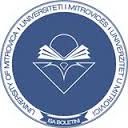 UNIVERSITETI I MITROVICËS“ISA BOLETINI”FAKULTETI JURIDIKNJOFTIMMbi transferimin e studentëve në Fakultetin Juridik për vitin akademik 2018/2019Studentët të cilëve u lejohet transferimi janë:Enes Shalaku;Studentët të cilëve u refuzohet transferimi janë:Jetmir Gashi.Kandidatët mund t'i marrin vendimet mbi lejimin ose mos-lejimin e transferimit të studimeve të tyre gjatë orarit të punës në Fakultetin Juridik, nga data 18.10.2018, ditë e enjte.Vërejtje: Ankesa kundër vendimit mbi refuzimin e transferimit, bëhet brenda 8 (tetë) ditëve të punës pas marrjes së vendimit, në Fakultetin Juridik;